Рецепт блюда «Весенняя фантазия»Подготовила: ученица 5Акласса Порошина Ксения.Я с мамой очень люблю готовить. Наше  фирменное блюдо называется «Весенняя фантазия», обычно мы его готовим по праздникам и подаём в виде легкой закуски.Нам понадобится:300 гр. отварных, очищенных креветок, ½ помидора, ½ болгарского перца, ½ огурца, укроп, соль, перец по вкусуДля  соуса: 2 ст. л. обезжиренной сметаны, зубчик чеснока, соль.Приготовление: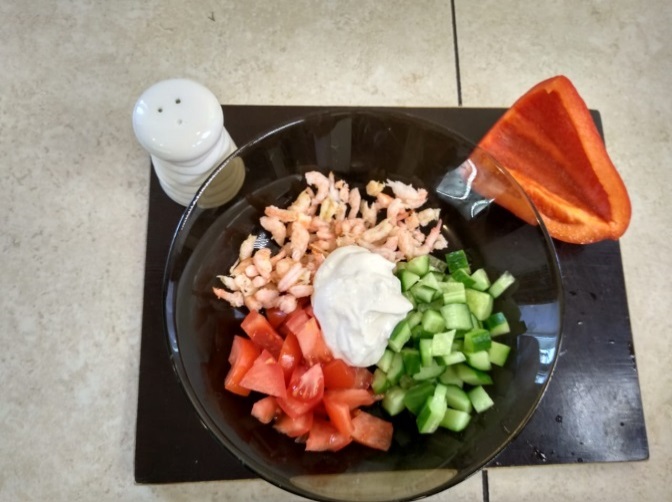 Нарезаем кубиками огурец, помидор, креветки режем напополам. Для соуса в сметану добавляем зубчик чеснока, солим. Все ингредиенты смешиваем.Полученным салатом начиняем ½ болгарского перца, украшаем укропом и подаём. Это блюдо можно отнести, к разряду блюд категории здорового питания, так как во всех ингредиентах содержится максимум полезных веществ.                                      ПРИЯТНОГО АППЕТИТА! 	Учащаяся  5а класса Порошина КсенияМать - Порошина Светлана МихайловнаАдрес: г.Новочеркасск, Бакунина 91аТел. 89508616765